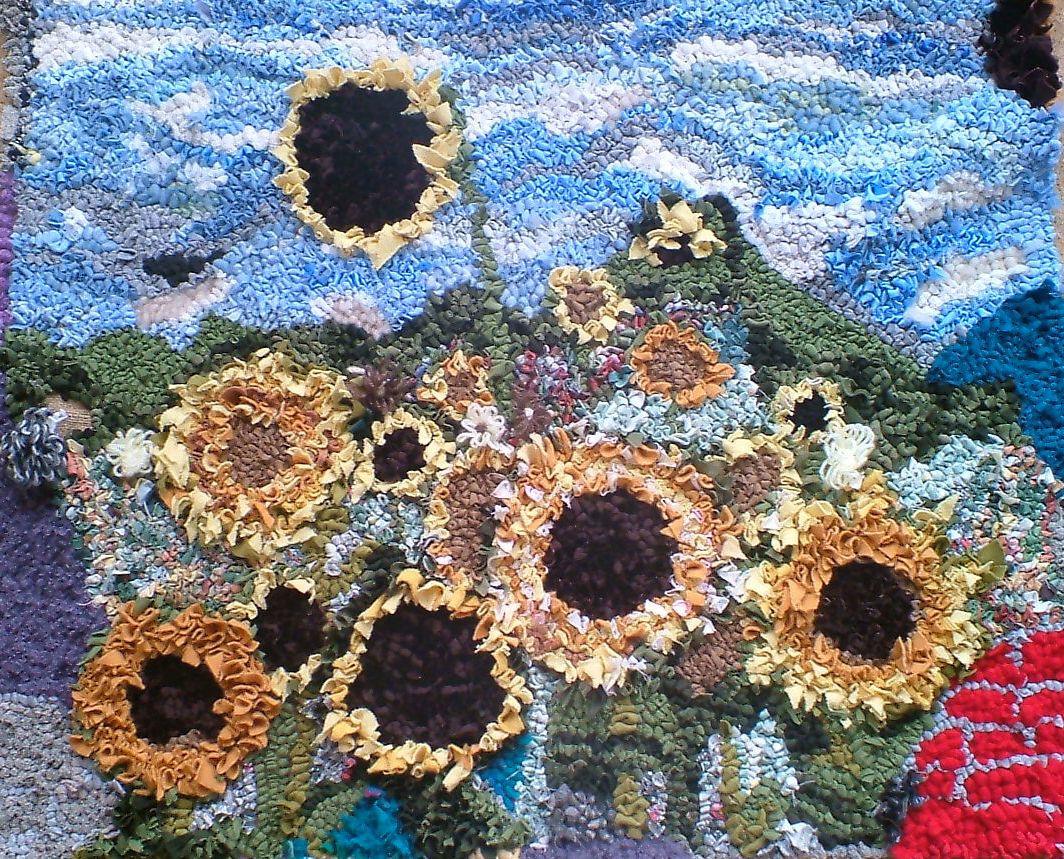 Workshops available:Materials providedMonday 21st January 2013 – eveningSaturday 26th January 2013 - morningMonday 28th January 2013 - evening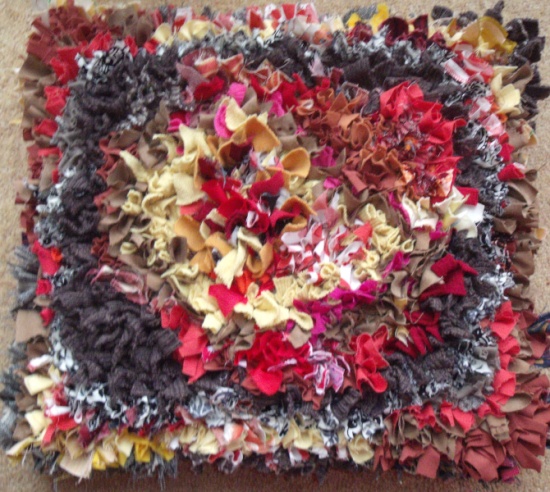 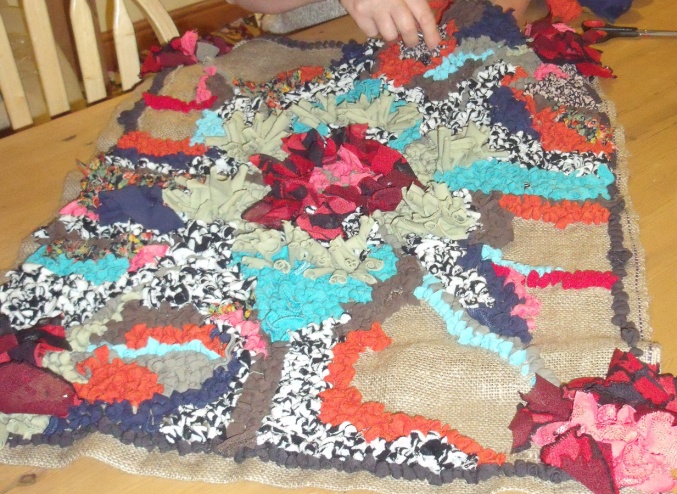 For more information or to book your place please call Eira Walters 07414 531891